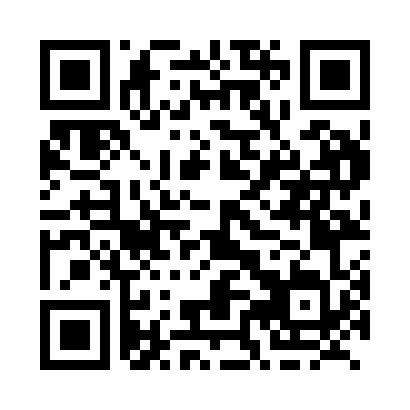 Prayer times for Digby Island, British Columbia, CanadaWed 1 May 2024 - Fri 31 May 2024High Latitude Method: Angle Based RulePrayer Calculation Method: Islamic Society of North AmericaAsar Calculation Method: HanafiPrayer times provided by https://www.salahtimes.comDateDayFajrSunriseDhuhrAsrMaghribIsha1Wed3:516:021:396:509:1611:272Thu3:506:001:396:519:1811:283Fri3:495:581:386:529:2011:294Sat3:485:561:386:539:2111:305Sun3:465:541:386:549:2311:316Mon3:455:521:386:559:2511:327Tue3:445:501:386:569:2711:338Wed3:435:481:386:579:2911:349Thu3:435:471:386:589:3011:3410Fri3:425:451:386:599:3211:3511Sat3:415:431:387:009:3411:3612Sun3:405:411:387:019:3611:3713Mon3:395:391:387:029:3711:3814Tue3:385:381:387:039:3911:3915Wed3:375:361:387:049:4111:4016Thu3:365:341:387:059:4311:4117Fri3:365:331:387:069:4411:4118Sat3:355:311:387:079:4611:4219Sun3:345:301:387:089:4811:4320Mon3:335:281:387:099:4911:4421Tue3:335:271:387:109:5111:4522Wed3:325:251:387:119:5211:4523Thu3:315:241:387:129:5411:4624Fri3:315:231:397:139:5511:4725Sat3:305:211:397:149:5711:4826Sun3:305:201:397:149:5811:4927Mon3:295:191:397:1510:0011:4928Tue3:295:181:397:1610:0111:5029Wed3:285:171:397:1710:0211:5130Thu3:285:161:397:1710:0411:5231Fri3:275:151:397:1810:0511:52